КРАСНОДАРСКИЙ КРАЙБЕЛОРЕЧЕНСКИЙ РАЙОНАДМИНИСТРАЦИЯ МУНИЦИПАЛЬНОГО ОБРАЗОВАНИЯБЕЛОРЕЧЕНСКИЙ РАЙОНПОСТАНОВЛЕНИЕ31 марта 2021 года			№ 469		 г. БелореченскОб утверждении административного регламента предоставления муниципальной услуги «Выдача специального разрешения на движение по автомобильным дорогам местного значения тяжеловесного и (или) крупногабаритного транспортного средства»В целях повышения качества и доступности предоставления муниципальных услуг для населения в соответствии с Федеральным законом от 27 июля 2010 г. № 210-ФЗ «Об организации предоставления государственных и муниципальных услуг», в соответствии с частью 6 статьи 31 Федерального закона от 08 ноября 2007 г. № 257-ФЗ «Об автомобильных дорогах и о дорожной деятельности в Российской Федерации и о внесении изменений в отдельные законодательные акты Российской Федерации», постановлением правительства РФ от 31 января 2020 г. № 67 «Об утверждении правил возмещения вреда, причиняемого тяжеловесными транспортными средствами, об изменении и признании утратившими силу некоторых актов Правительства Российской Федерации», приказом Минтранса РФ от 5 июня 2019 г. № 167 «Об утверждении Порядка выдачи специального разрешения на движение по автомобильным дорогам тяжеловесного и (или) крупногабаритного транспортного средства», постановлением администрации муниципального образования Белореченский район от 14 июля 2011 г. 1524 «Об утверждении Положения о порядке разработки и утверждения структурными подразделениями администрации муниципального образования Белореченский район административных регламентов предоставления муниципальных услуг и Положения о порядке проведения экспертизы проектов административных регламентов предоставления муниципальных услуг», руководствуясь статьей 31 Устава муниципального образования Белореченский район постановляю:1. Утвердить административный регламент предоставления муниципальной услуги «Выдача специального разрешения на движение по автомобильным дорогам местного значения тяжеловесного и (или) крупногабаритного транспортного средства» прилагается.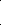 2.Управлению промышленности, транспорта, строительства и ЖКХ администрации муниципального образования Белореченский район (Килин В.Н.) разместить настоящий административный регламент на официальном сайте администрации муниципального образования Белореченский район в сети Интернет в разделе «Административная реформа», в федеральной государственной информационной системе «Едином портале государственных и муниципальных услуг (функций)» (далее — Единый портал) и на «Портале государственных и муниципальных услуг (функций) Краснодарского края» (далее — Региональный портал).3. Общему отделу управления делами администрации муниципального образования Белореченский район (Муштай С. Д.) обнародовать настоящее постановление в установленном порядке.4. Контроль за выполнением настоящего постановления возложить на первого заместителя главы муниципального образования Белореченский район Сидоренко СВ.5. Постановление вступает в силу со дня его официального обнародования.Главамуниципального образованияБелореченский районА.Н. ШаповаловПриложениек постановлению администрациимуниципального образованияБелореченский районот 31.03.2021 № 469АДМИНИСТРАТИВНЫЙ РЕГЛАМЕНТ предоставления муниципальной услуги«Выдача специального разрешения на движение по автомобильным дорогам местного значения тяжеловесного и (или) крупногабаритного транспортного средства»1. Общие положенияПредмет регулирования регламентаПредметом регулирования настоящего административного регламента предоставления муниципальной услуги «Выдача специального разрешения на движение по автомобильным дорогам местного значения тяжеловесного и (или) крупногабаритного транспортного средства» (далее - Административный регламент) является определение стандарта и порядка предоставления муниципальной услуги.Настоящий Административный регламент разработан в целях повышения качества предоставления муниципальной услуги, доступности результатов предоставления муниципальной услуги и создания комфортных условий для получателей муниципальной услуги, определяет порядок взаимодействия должностных лиц администрации муниципального образования Белореченский район, с физическими и юридическими лицами при предоставлении муниципальной услуги, с организациями, участвующими в предоставлении муниципальной услуги, с государственными органами, иными органами местного самоуправления, а также определяет порядок осуществления контроля за исполнением Административного регламента и досудебный (внесудебный) порядок обжалования решений и действий (бездействий) органа местного самоуправления и должностных лиц.Круг заявителейЗаявителями, имеющими право на получение муниципальной услуги, являются владельцы транспортных средств. От имени заявителя может выступать представитель указанных лиц (далее - Представитель), действующий на основании оформленной в установленном порядке доверенности на осуществление действий по получению муниципальной услуги.Требования к порядку информирования о предоставлении муниципальной услугиИнформацию по вопросам предоставления муниципальной услуги и услуг, которые являются необходимыми и обязательными для предоставления муниципальной услуги, сведения о ходе предоставления указанных услуг заявитель вправе получить на официальном сайте администрации муниципального образования Белореченский район в разделе «Муниципальные услуги», в федеральной государственной информационной системе «Федеральный реестр государственных и муниципальных услуг (функций)» (далее-федеральный реестр), на Едином портале государственных и муниципальных услуг (функций) (далее - Единый портал) и на региональном портале государственных и муниципальных услуг (функций) Краснодарского края (далее - Региональный портал). Стандарт предоставления муниципальной услугиНаименование муниципальной услугиНаименование муниципальной услуги: «Выдача специального разрешения на движение по автомобильным дорогам местного значения тяжеловесного и (или) крупногабаритного транспортного средства».Наименование структурного подразделения, предоставляющего муниципальную услугуМуниципальная услуга предоставляется администрацией муниципального образования Белореченский район (далее – Администрация). Функции по предоставлению муниципальной услуги в администрации осуществляет управление промышленности, транспорта, строительства и ЖКХ (далее – Управление).Муниципальная услуга может предоставляться через филиалы Государственного автономного учреждения Краснодарского края «Многофункциональный центр предоставления государственных и муниципальных услуг Краснодарского края» (далее - МФЦ).Запрещается требовать от заявителя осуществления действий, в том числе согласований, необходимых для получения муниципальной услуги и связанных с обращением в иные муниципальные органы и организации, за исключением получения услуг, включенных в перечень услуг, которые являются необходимыми и обязательными для предоставления муниципальных услуг, утвержденный администрацией муниципального образования Белореченский район.Описание результата предоставления муниципальной услугиРезультатом предоставления муниципальной услуги является:- выдача специального разрешения на движение по автомобильным дорогам общего пользования местного значения тяжеловесного и (или) крупногабаритного транспортного средства;- уведомление об отказе в предоставлении муниципальной услуги с обоснованием причин отказа.Результаты предоставления муниципальной услуги по экстерриториальному принципу в виде электронных документов и (или) электронных образов документов заверяются уполномоченным должностным лицом Администрации.Для получения результата предоставления муниципальной услуги на бумажном носителе заявитель имеет право обратиться непосредственно в Управление.Срок предоставления муниципальной услуги, в том числе с учетом необходимости обращения в организации, участвующие в предоставлении муниципальной услуги, срок приостановления предоставления муниципальной услуги в случае, если возможность приостановления предусмотрена законодательством Российской Федерации, срок выдачи (направления) документов, являющихся результатом предоставления муниципальной услуги2.4.1. Специальное разрешение на движение по автомобильным дорогам местного значения тяжеловесного и (или) крупногабаритного транспортного средства выдается:а) если требуется согласование только владельцев автомобильных дорог и при наличии соответствующих согласований, в срок, не превышающий 11 рабочих дней с даты регистрации заявления;б) если необходимо согласование маршрута транспортного средства с Госавтоинспекцией - в течение 15 рабочих дней с даты регистрации заявления.в) если тяжеловесные и (или) крупногабаритные транспортные средства направляются для ликвидации последствий чрезвычайных ситуаций, а также специализированные транспортные средств телеканалов, радиоканалов и иных вещателей (передвижных телевизионных станций, состоящих из основного и вспомогательного транспортного средства, груз которых составляет оборудование, необходимое для проведения съемок, и мобильных энергетических комплексов, направляемых на проведение съемок и трансляций) рассматривается уполномоченным органом в течение 1 рабочего дня с даты его поступления;г) если для движения по автомобильным дорогам местного значения тяжеловесного и (или) крупногабаритного транспортного средства требуется оценка технического состояния автомобильных дорог, их укрепление или принятие специальных мер по обустройству автомобильных дорог, их участков, а также пересекающих автомобильную дорогу сооружений и инженерных коммуникаций, срок выдачи специального разрешения увеличивается на срок проведения указанных мероприятий. При этом срок проведения оценки технического состояния автомобильных дорог и (или) их участков не должен превышать 30 рабочих дней.2.4.2. Срок приостановления муниципальной услуги не предусмотрен.2.4.3. Срок выдачи специального разрешения составляет не более 1 рабочего дня со дня подтверждения заявителем внесения платы в счет возмещения вреда, причиненного тяжеловесным транспортным средством, а при наличии постоянного маршрута – также согласования Госавтоинспекцией. Нормативные правовые акты, регулирующие предоставление муниципальной услугиПеречень нормативных правовых актов, регулирующих предоставление муниципальной услуги (с указанием их реквизитов и источников официального опубликования) размещен на официальном сайте Администрации в разделе «Экономическое развитие – Административная реформа», в федеральном реестре, на Едином портале и на Региональном портале.Исчерпывающий перечень документов, необходимыхв соответствии с нормативными правовыми актами для предоставления муниципальной услуги и услуг, которые являютсянеобходимыми и обязательными для предоставления муниципальной услуги, подлежащих предоставлению заявителем Для получения специального разрешения на движение по автомобильным дорогам тяжеловесного и крупногабаритного транспортного средства заявитель представляет следующие документы: 1) заявление на получение специального разрешения на движение по автомобильным дорогам тяжеловесного и (или) крупногабаритного транспортного средства по форме, утвержденной приказом Минтранса Российской Федерации от 5 июня 2019 г. №167 (далее-заявление);2) копия документов каждого транспортного средства (паспорт транспортного средства или свидетельство о регистрации транспортного средства, паспорт самоходной машины), с использованием которого планируется поездка;3) схема тяжеловесного и (или) крупногабаритного транспортного средства (автопоезда) с изображением размещения груза (при наличии груза) подготовленная в соответствии с образцом к приказу Минтранса Российской Федерации от 5 июня 2019 г. №167.На схеме изображается транспортное средство, планируемое к участию в перевозке, его габариты с грузом (при наличии груза), количество осей и колес на нем, взаимное расположение осей и колес, распределение нагрузки по осям и в случае неравномерного распределения нагрузки по длине оси - распределение на отдельные колеса, а также при наличии груза - габариты груза, расположение груза на транспортном средстве, погрузочная высота, свес (при наличии) (изображается вид в профиль, сзади), способы, места крепления груза;4) сведения о технических требованиях к перевозке заявленного груза в транспортном положении (в случае перевозки груза) - сведения изготовителя, производителя груза, эксплуатационные документы, содержащие информацию о весогабаритных параметрах груза;5) копия платежного документа, подтверждающего уплату государственной пошлины за выдачу специального разрешения (при наличии информации об уплате государственной пошлины, содержащейся в Государственной информационной системе о государственных и муниципальных платежах, копия платежного документа не требуется);6) копия ранее выданного специального разрешения, срок действия которого на момент подачи заявления не истек, - в случае повторной подачи заявления на движение крупногабаритной сельскохозяйственной техники (комбайн, трактор) своим ходом в период с марта по сентябрь в пределах одного муниципального образования при наличии действующего специального разрешения на данное транспортное средство;7) документ, подтверждающий полномочия представителя владельца транспортного средства, в случае подачи заявления представителем владельца транспортного средства.Заявление и схема транспортного средства (автопоезда), а также копии документов, указанных в подпункте 2 пункта 2.6 настоящего Административного регламента заверяются подписью заявителя (для физических лиц), подписью руководителя или уполномоченного лица и печатью (при наличии) (для юридических лиц и индивидуальных предпринимателей).Заявление может быть подано при личном обращении заявителя в Управление, при личном обращении заявителя в многофункциональный центр, в виде почтового отправления в Управление, в электронной форме.Установление личности заявителя, обратившегося за предоставлением муниципальной услуги, может осуществляться в ходе личного приема посредством предъявления паспорта гражданина Российской Федерации либо иного документа, удостоверяющего личность, в соответствии с законодательством Российской Федерации или посредством идентификации и аутентификации в органах, предоставляющих муниципальные услуги, многофункциональных центрах с использованием информационных технологий, предусмотренных частью 18 статьи 14.1 Федерального закона от 27 июля 2006 г. №149-ФЗ «Об информации, информационных технологиях и о защите информации». Заявление в форме электронного документа подписывается в соответствии с требованиями Федерального закона от 6 апреля 2011 г. №63-ФЗ «Об электронной подписи» и статей 21.1 и 21.2 Федерального закона от 27 июля 2010 г. № 210-ФЗ «Об организации предоставления государственных и муниципальных услуг» ( далее - Федеральный закон).Заявление в форме электронного документа представляется в Управление по выбору заявителя путем заполнения формы запроса, размещенного на Региональном портале и отправки через личный кабинет Регионального портала.Содержание Заявления в электронной форме должно соответствовать содержанию Заявления в виде бумажного документа.В случае представления Заявления в форме электронного документа представителем заявителя, действующим на основании доверенности, доверенность прилагается в виде файла копии документа, полученного в результате сканирования и подписанного в соответствии с требованиями постановления Правительства Российской Федерации от 25 июня 2012 г. № 634 «О видах электронной подписи, использование которых допускается при обращении за получением государственных и муниципальных услуг» 2.7. Исчерпывающий перечень документов, необходимых всоответствии с нормативными правовыми актами для предоставления муниципальной услуги, которые находятся в распоряжении государственных органов, органов местного самоуправления и иных органов, участвующих в предоставлении муниципальных услуг, и которые заявитель вправе предоставить2.7.1. Заявитель вправе по собственной инициативе предоставить следующие документы:документы о согласовании маршрута с владельцем автомобильной дороги;документ о согласовании маршрута с Госавтоинспекцией.Непредставление заявителем указанных документов не является основанием для отказа заявителю в предоставлении услуги.2.7.2. Запрещается требовать от заявителя:документы или информацию, или осуществления действий, представление или осуществление которых не предусмотрено нормативными правовыми актами, регулирующими отношения, возникающие в связи с предоставлением муниципальной услуги;предоставления документов и информации, которые в соответствии с нормативными правовыми актами Российской Федерации, нормативными правовыми актами субъектов Российской Федерации и муниципальными правовыми актами находятся в распоряжении государственных органов, органов местного самоуправления и (или) подведомственных государственным органам и органам местного самоуправления организаций, участвующих в предоставлении муниципальных услуг, за исключением документов, указанных в части 6 статьи 7 Федерального закона;при предоставлении муниципальной услуги платы, не предусмотренной нормативными правовыми актами Российской Федерации, нормативными правовыми актами субъектов Российской Федерации, муниципальными правовыми актами;при предоставлении муниципальной услуги документов или информации, отсутствие и (или) недостоверность которых не указывались при первоначальном отказе в приеме документов, необходимых для предоставления муниципальной услуги, либо в предоставлении государственной или муниципальной услуги, за исключением случаев, предусмотренных пунктом 4 части 1 статьи 7 Федерального закона;предоставления на бумажном носителе документов и информации, электронные образы которых ранее были заверены в соответствии с пунктом 7.2 части 1 статьи 16 Федерального закона, за исключением случаев, если нанесение отметок на такие документы либо их изъятие является необходимым условием предоставления государственной или муниципальной услуги, и иных случаев, установленных федеральными законами.2.7.3. Запрещается отказывать:в приеме документов, предоставление которых предусмотрено нормативными правовыми актами Российской Федерации, нормативными правовыми актами субъектов Российской Федерации, муниципальными правовыми актами для предоставления государственной или муниципальной услуги, у заявителя;в предоставлении государственной или муниципальной услуги, если основания отказа не предусмотрены федеральными законами и принятыми в соответствии с ними иными нормативными правовыми актами Российской Федерации, законами и иными нормативными правовыми актами субъектов Российской Федерации, муниципальными правовыми актами; в исправлении допущенных органом, предоставляющим муниципальную услугу, должностным лицом органа, предоставляющего муниципальную услугу в исправлении допущенных ими опечаток и ошибок в выданных в результате предоставления государственной или муниципальной услуги документах либо нарушение установленного срока таких исправлений. Исчерпывающий перечень оснований для отказа в приеме документов, необходимых для предоставления муниципальной услуги2.8.1. Основанием для отказа в приеме документов, необходимых для предоставления муниципальной услуги, является:а) заявление подписано лицом, не имеющим полномочий на подписание данного заявления;б) заявление по содержанию не соответствует форме, утвержденной приказом Минтранса Российской Федерации от 5 июня 2019 г. №167;в) прилагаемые к заявлению документы не соответствуют требованиям пункта 2.6 раздела 2 настоящего Административного регламента (за исключением случаев, установленных подпунктами 5 и 6 пункта 2.6 настоящего Административного регламента).2.8.2. Основанием для оставления заявления без рассмотрения и возвращения заявителю являются:а) отсутствие одного или нескольких документов, необходимых для получения муниципальной услуги, наличие которых предусмотрено пунктом 2.6 настоящего Административного регламента;б) оформление документов с нарушением установленных пунктом 3.2.4 настоящего Административного регламента требований;в) подача заявителем до истечения срока предоставления муниципальной услуги заявления об оставлении без рассмотрения заявления о предоставлении муниципальной услуги (приложение 3).Исчерпывающий перечень оснований для приостановления или отказа в предоставлении муниципальной услугиОснования для приостановления муниципальной услуги законодательством Российской Федерации не предусмотрены.2.9.2. В предоставлении муниципальной услуги может быть отказано в следующих случаях:1) управление не вправе согласно настоящему Порядку выдавать специальные разрешения по заявленному маршруту;2) информация о государственной регистрации в качестве индивидуального предпринимателя или юридического лица не совпадает с соответствующей информаций, указанной в заявлении;3) сведения, предоставленные в заявлении и документах, не соответствуют техническим характеристикам транспортного средства и груза, а также технической возможности осуществления заявленной перевозки;4) установленные требования о перевозке делимого груза не соблюдены;5) при согласовании маршрута установлена невозможность осуществления движения по заявленному маршруту тяжеловесного и (или) крупногабаритного транспортного средства с заявленными техническими характеристиками в связи с техническим состоянием автомобильной дороги, искусственного сооружения или инженерных коммуникаций, а также по требованиям безопасности дорожного движения;6) отсутствует согласие заявителя на:- проведение оценки технического состояния автомобильной дороги согласно приказу Минтранса Российской Федерации от 05.06.2019 №167;- принятие специальных мер по обустройству пересекающих автомобильную дорогу сооружений и инженерных коммуникаций, определенных согласно проведенной оценке технического состояния автомобильной дороги и в установленных законодательством случаях;- укрепление автомобильных дорог или принятие специальных мер по обустройству автомобильных дорог или их участков, определенных согласно проведенной оценке технического состояния автомобильной дороги и в установленных законодательством случаях;7) заявитель не произвел оплату оценки технического состояния автомобильных дорог, их укрепления в случае, если такие работы были проведены по согласованию с заявителем и не предоставил копии платежных документов, подтверждающих такую оплату;8) заявитель не произвел оплату принятия специальных мер по обустройству автомобильных дорог, их участков, а также пересекающих автомобильную дорогу сооружений и инженерных коммуникаций, если такие работы были проведены по согласованию с заявителем и не предоставил копии платежных документов, подтверждающих такую оплату;9) заявитель не внес плату в счет возмещения вреда, причиняемого автомобильным дорогам тяжеловесным транспортным средством, и не предоставил копии платежных документов, подтверждающих такую оплату;10) отсутствуют оригиналы заявления и схемы автопоезда на момент выдачи специального разрешения, заверенных регистрационных документов транспортного средства в случае, если заявление и документы направлялись в уполномоченный орган с использованием факсимильной связи;11) отсутствует согласование владельцев автомобильных дорог или согласующих организаций, если не требуется разработка специального проекта и (или) проекта организации дорожного движения;12) отсутствует специальный проект, проект организации дорожного движения (при необходимости);13) крупногабаритная сельскохозяйственная техника (комбайн, трактор) в случае повторной подачи заявления в соответствии с подпунктом 6 пункта 2.6 раздела 2 настоящего Административного регламента является тяжеловесным транспортным средством.2.10. Перечень услуг, которые являются необходимыми и обязательными для предоставления муниципальной услуги, в том числе сведения о документе (документах), выдаваемом (выдаваемых) организациями, участвующими в предоставлении муниципальной услугиПри предоставлении муниципальной услуги, оказание иных услуг, необходимых для ее предоставления, а также участие иных организаций при предоставлении муниципальной услуги не предусмотрено.Порядок, размер и основания взимания государственной пошлины или иной платы, взимаемой за предоставление муниципальной услугиЗа выдачу специального разрешения на движение по автомобильной дороге транспортного средства, осуществляющего перевозки тяжеловесных и (или) крупногабаритных грузов (за исключением транспортного средства, осуществляющего международные автомобильные перевозки) взимается государственная пошлина в порядке, установленном статьей 333.33 Налогового кодекса Российской Федерации, в размере 1600 рублей.Перечень отдельных категорий физических лиц и организаций, которые освобождаются от уплаты государственной пошлины, установлен статьей 333.35 Налогового кодекса Российской Федерации.Порядок, размер и основания взимания платы за предоставление услуг, которые являются необходимыми и обязательными для предоставления муниципальной услуги, включая информацию о методике расчета размера такой платыОплата не взимается ввиду непредставления услуг, которые являются необходимыми и обязательными. 2.13. Максимальный срок ожидания в очереди при подаче запроса о предоставлении муниципальной услуги, услуги, предоставляемой организацией, участвующей в предоставлении муниципальной услуги, и при получении результата предоставления таких услугМаксимальный срок ожидания в очереди при подаче запроса о предоставлении муниципальной услуги не должен превышать 15 минут.Максимальный срок ожидания в очереди при получении результата предоставления муниципальной услуги не должен превышать 15 минут.Срок и порядок регистрации запроса заявителя о предоставлении муниципальной услуги и услуги, предоставляемой организацией, участвующей в предоставлении муниципальной услуги, в том числе в электронной формеРегистрация запроса в том числе, направленного в электронной форме, о предоставлении муниципальной услуги осуществляется в день поступления запроса.Запрос регистрируется в журнале входящей корреспонденции, где ему присваивается регистрационный номер и дата регистрации.Требования к помещениям, в которых предоставляются муниципальная услуга, к залу ожидания, местам для заполнения запросов о предоставлении муниципальной услуги, информационным стендам с образцами их заполнения и перечнем документов, необходимых для предоставления каждой муниципальной услуги, размещению и оформлению визуальной, текстовой и мультимедийной информации о порядке предоставления такой услуги, в том числе к обеспечению доступности для инвалидов указанных объектов в соответствии с законодательством Российской Федерации о социальной защите инвалидовРабочие места специалистов, осуществляющих рассмотрение обращений граждан, оборудуются средствами вычислительной техники (как правило, один компьютер) и оргтехникой, позволяющими организовать исполнение функции в полном объеме (выделяются бумага, расходные материалы, канцелярские товары в количестве, достаточном для исполнения функции по рассмотрению заявлений граждан).Места для проведения личного приема граждан оборудуются стульями, столами, обеспечиваются канцелярскими принадлежностями для написания письменных обращений, информационными стендами.Места ожидания граждан, обратившихся за муниципальной услугой, обеспечиваются стульями (банкетками), местом для заполнения бланков, информационными стендами.Помещения, выделенные для предоставления муниципальной услуги, должны соответствовать санитарно-эпидемиологическим, противопожарным, гигиеническим и другим нормам и правилам. Помещения для приема заявителей их (представителей) размещаются на нижних этажах зданий. В местах предоставления муниципальной услуги предусматривается оборудование доступных мест общественного пользования (туалетов).Помещения, в которых осуществляется предоставление муниципальной услуги, должны отвечать требованиям по обеспечению беспрепятственного доступа инвалидов:условия беспрепятственного доступа к объекту (зданию, помещению), в котором она предоставляется, а также для беспрепятственного пользования транспортом, средствами связи и информации;возможность самостоятельного передвижения по территории, на которой расположены объекты (здания, помещения), в которых предоставляются услуги, а также входа в такие объекты и выхода из них, посадки в транспортное средство и высадки из него, в том числе с использование кресла-коляски;сопровождение инвалидов, имеющих стойкие расстройства функции зрения и самостоятельного передвижения;надлежащее размещение оборудования и носителей информации, необходимых для обеспечения беспрепятственного доступа инвалидов к объектам (зданиям, помещениям), в которых предоставляются услуги, и к услугам с учетом ограничений их жизнедеятельности;дублирование необходимой для - инвалидов звуковой и зрительной информаций, а также надписей, знаков и иной текстовой и графической информации знаками, выполненными рельефно-точечным шрифтом Брайля; допуск сурдопереводчика и тифлосурдопереводчика; допуск собаки-проводника на объекты (здания, помещения), в которых предоставляются услуги;оказание инвалидам помощи в преодолении барьеров, мешающих получению ими услуг наравне с другими лицами.На информационных стендах в помещении, предназначенном для приема документов для предоставления муниципальной услуги и Интернет- сайте администрации муниципального образования размещается следующая информация:-схемы размещения кабинетов должностных лиц, в которых предоставляется муниципальная услуга;выдержки из законодательных и иных нормативных правовых актов, содержащих нормы, регулирующие деятельность по оказанию муниципальной услуги;выдержки из текста Административного регламента с приложениями (полная версия размещена на Интернет-сайте);перечни документов, необходимых для предоставления муниципальной услуги, и требования, предъявляемые к этим документам;образцы оформления документов, необходимых для предоставления муниципальной услуги;месторасположение, график (режим) работы, номера телефонов, адреса Интернет-сайтов и электронной почты органов, в которых заявители могут получить документы, необходимые для муниципальной услуги;-основания отказа в предоставлении муниципальной услуги.В случаях, если существующие объекты социальной инфраструктуры невозможно полностью приспособить с учетом потребностей инвалидов, собственники этих объектов до их реконструкции или капитального ремонта должны принимать согласованные с одним из общественных объединений инвалидов, осуществляющих свою деятельность на территории муниципального образования Белореченский район, меры для обеспечения доступа инвалидов к месту предоставления услуги либо, когда это возможно, обеспечить предоставление необходимых услуг по месту жительства инвалида или в дистанционном режиме.На всех парковках общего пользования, в том числе около объектов социальной, инженерной и транспортной инфраструктур (жилых, общественных и производственных зданий, строений и сооружений, включая те, в которых расположены физкультурно-спортивные организации, организации культуры и другие организации), мест отдыха, выделяется не менее 10 процентов мест (но не менее одного места) для бесплатной парковки транспортных средств, управляемых инвалидами I, II групп, и транспортных средств, перевозящих таких инвалидов и (или) детей-инвалидов. На граждан из числа инвалидов III группы распространяются нормы части 9 статьи 15 Федерального закона от 24 ноября 1995 г. №181-ФЗ «О социальной защите инвалидов в Российской Федерации» в порядке, определяемом Правительством Российской Федерации. На указанных транспортных средствах должен быть установлен опознавательный знак "Инвалид" и информация об этих транспортных средствах должна быть внесена в федеральный реестр инвалидов. Места для парковки, указанные в настоящем абзаце, не должны занимать иные транспортные средства, за исключением случаев, предусмотренных правилами дорожного движения. Показатели доступности и качества муниципальной услуги, в том числе количество взаимодействий заявителя с должностными лицами при предоставлении муниципальной услуги и их продолжительность, возможность получения муниципальной услуги в многофункциональном центре предоставления государственных и муниципальных услуг, возможность либо невозможность получения муниципальной услуги в любом территориальном подразделении органа, предоставляющего муниципальную услугу, по выбору заявителя (экстерриториальный принцип), возможность получения информации о ходе предоставления муниципальной услуги, в том числе с использованием информационно-коммуникационных технологийПоказатели доступности и качества: соблюдение сроков предоставления муниципальной услуги и условий ожидания приема;доступность по времени и месту приема заявителей;возможность установления персональной ответственности должностных лиц за соблюдение требований Административного регламента по каждому действию или административной процедуре при предоставлении муниципальной услуги;ресурсное обеспечение Административного регламента;удовлетворенность полученным результатом;сокращение количества взаимодействий заявителя с должностными лицами до двух раз: при обращении за предоставлением муниципальной услуги и при получении результата муниципальной услуги;направление документов в Администрацию в электронной форме с использованием «Единого портала» и «Регионального портала»;получение информации о ходе предоставления муниципальной услуги, в том числе с использованием информационно-телекоммуникационных технологий;предоставление муниципальной услуги через МФЦ, в том числе в полном объеме и по экстерриториальному принципу.Заявитель (представитель заявителя) независимо от его места жительства или места пребывания (для физических лиц, включая индивидуальных предпринимателей) либо места нахождения (для юридических лиц) имеет право на обращение в любой по его выбору многофункциональный центр в пределах территории Краснодарского края для предоставления ему муниципальной услуги по экстерриториальному принципу.Предоставление муниципальной услуги в многофункциональных центрах по экстерриториальному принципу осуществляется на основании соглашения о взаимодействии, заключенного МФЦ с Администрацией.Перечень филиалов МФЦ размещен на сайте Администрации. Иные требования, в том числе учитывающие особенности предоставления муниципальных услуг в многофункциональных центрах предоставления государственных и муниципальных услуг, особенности предоставления муниципальной услуги по экстерриториальному принципу (в случае если услуга предоставляется по экстерриториальному принципу) и особенности предоставления муниципальных услуг в электронной формеСпособ представления Заявления (почтой, через Управление, посредством личного обращения) определяется заявителем.Для получения муниципальной услуги заявителям предоставляется возможность представить Заявление о предоставлении муниципальной услуги и документы (содержащиеся в них сведения), необходимые для предоставления муниципальной услуги в форме электронного документа:в Управление;через МФЦ.2.17.2. Предоставление муниципальной услуги в МФЦ осуществляется в соответствии с требованиями Федерального закона от 27 июля 2010 г. №210-ФЗ «Об организации предоставления государственных и муниципальных услуг», постановления Правительства Российской Федерации от 22 декабря 2012 г. №1376 «Об утверждении Правил организации деятельности многофункциональных центров предоставления государственных и муниципальных услуг» по принципу "одного окна", в соответствии с которым предоставление муниципальной услуги осуществляется после однократного обращения заявителя с соответствующим запросом, а взаимодействие с Управлением осуществляется многофункциональным центром без участия заявителя в соответствии с постановлением Правительства Российской федерации от 27 сентября 2011 г. №797 «О взаимодействии между многофункциональными центрами предоставления государственных и муниципальных услуг и федеральными органами исполнительной власти, органами государственных внебюджетных фондов, органами государственной власти субъектов Российской Федерации, органами местного самоуправления».2.17.3. При обращении в МФЦ муниципальная услуга предоставляется с учетом принципа экстерриториальности, в соответствии с которым заявитель вправе выбрать любой по его выбору многофункциональный центр в пределах территории Краснодарского края независимо от места его жительства или места пребывания (для физических лиц, включая индивидуальных предпринимателей) либо места нахождения (для юридических лиц).2.17.4. Предоставление муниципальных услуг в многофункциональных центрах по экстерриториальному принципу осуществляется на основании соглашения о взаимодействии, заключенного уполномоченным многофункциональным центром с администрацией муниципального образования Белореченский район.2.17.5. При предоставлении муниципальной услуги по экстерриториальному принципу многофункциональный центр:1) принимает от заявителя (представителя заявителя) Заявление и документы, представленные заявителем (представителем заявителя);2) осуществляет копирование (сканирование) документов, предусмотренных пунктами 1 - 7, 9, 10, 14, 17 и 18 части 6 статьи 7 Федерального закона от 27 июля 2010 г. №210-ФЗ «Об организации предоставления государственных и муниципальных услуг» (далее - документы личного хранения) и представленных заявителем (представителем заявителя), в случае, если заявитель (представитель заявителя) самостоятельно не представил копии документов личного хранения, а в соответствии с административным регламентом предоставления муниципальной услуги для ее предоставления необходима копия документа личного хранения (за исключением случая, когда в соответствии с нормативным правовым актом для предоставления муниципальной услуги необходимо предъявление нотариально удостоверенной копии документа личного хранения);3) формирует электронные документы и (или) электронные образы заявления, документов, принятых от заявителя (представителя заявителя), копий документов личного хранения, принятых от заявителя (представителя заявителя), обеспечивая их заверение электронной подписью в установленном порядке;4) с использованием информационно-телекоммуникационных технологий направляет, электронные документы и (или) электронные образы документов, заверенные уполномоченным должностным лицом многофункционального центра, в органы местного самоуправления в Краснодарском крае, подведомственные им организации, предоставляющие соответствующую муниципальную услугу.2.17.6. Результаты предоставления муниципальных услуг по экстерриториальному принципу в виде электронных документов и (или) электронных образов документов заверяются уполномоченными должностными лицами органов местного самоуправления в Краснодарском крае, уполномоченных на принятие решения о предоставлении муниципальной услуги.Заявитель (представитель заявителя) для получения результата предоставления муниципальной услуги на бумажном носителе имеет право обратиться непосредственно в орган местного самоуправления, уполномоченный на принятие решения о предоставлении муниципальной услуги.2.17.7. Муниципальная услуга предоставляется в электронной форме, если это не запрещено законом, а также в иных формах, предусмотренных законодательством Российской Федерации, по выбору заявителя, за исключением случая, если на основании федерального закона предоставление муниципальной услуги осуществляется исключительно в электронной форме.2.17.8. При предоставлении муниципальной услуги в электронной форме идентификация и аутентификация могут осуществляться посредством:1) единой системы идентификации и аутентификации или иных государственных информационных систем, если такие государственные информационные системы в установленном Правительством Российской Федерации порядке обеспечивают взаимодействие с единой системой идентификации и аутентификации, при условии совпадения сведений о физическом лице в указанных информационных системах;2) единой системы идентификации и аутентификации и единой информационной системы персональных данных, обеспечивающей обработку, включая сбор и хранение, биометрических персональных данных, их проверку и передачу информации о степени их соответствия предоставленным биометрическим персональным данным физического лица. 2.17.9. Муниципальная услуга оказывается в электронном виде с использованием Регионального портала в порядке, предусмотренном пунктом 3.5 раздела 3 настоящего Административного регламента.Состав, последовательность и сроки выполненияадминистративных процедур (действий), требованияк порядку их выполнения, в том числе особенностивыполнения административных процедур (действий)в электронной форме3.1. Перечень административных процедурМуниципальная услуга предоставляется путем выполнения административных процедур. В состав административных процедур входит:прием и регистрация заявления;рассмотрение заявления и прилагаемых к нему документов и принятие решения о предоставлении (отказе в предоставлении) муниципальной услуги;выдача заявителю специального разрешения на движение по автомобильным дорогам тяжеловесного и крупногабаритного транспортного средства либо уведомления об отказе в предоставлении муниципальной услуги;порядок осуществления в электронной форме, в том числе с использованием Единого портала государственных и муниципальных услуг (функций) и регионального портала государственных и муниципальных услуг (функций);порядок выполнения административных процедур (действий) многофункциональными центрами предоставления государственных и муниципальных услуг;порядок исправления допущенных опечаток и ошибок в выданных в результате предоставления муниципальной услуги документах.Варианты предоставления муниципальной услуги, включающие порядок предоставления муниципальной услуги отдельным категориям заявителей, объединенных общими признаками, в том числе в отношении результата муниципальной услуги, за получением которого они обратились, отсутствуют.3.2. Прием и регистрация заявлений3.2.1. Основанием для начала предоставления Муниципальной услуги является обращение заявителя непосредственно в Управление, МФЦ или через Единый и Региональный портал с заявлением по форме, утвержденной приказом Минтранса РФ от 5 июня 2019 г. № 167 «Об утверждении Порядка выдачи специального разрешения на движение по автомобильным дорогам тяжеловесного и (или) крупногабаритного транспортного средства», с приложением документов, указанных в пункте 2.6 раздела 2 настоящего административного регламента, либо направление указанных документов в электронном виде.Предоставление муниципальных услуг через МФЦ и в электронном виде осуществляется с учетом особенностей их предоставления, предусмотренных пунктами 2.17, 3.5 и 3.6 настоящего Административного регламента.3.2.2. Документы, указанные в пункте 2.7 раздела 2 настоящего Административного регламента, могут быть направлены заявителем самостоятельно.3.2.3. Ответственным за исполнением административной процедуры является уполномоченное должностное лицо Управления (далее - Специалист).3.2.4. Специалист Управления, при приеме документов:устанавливает личность заявителя, в том числе проверяет документ, удостоверяющий личность, проверяет полномочия заявителя, в том числе полномочия представителя действовать от его имени;проверяет наличие всех необходимых документов, исходя из соответствующего перечня документов, необходимых для предоставления муниципальной услуги;проверяет соответствие представленных документов установленным требованиям, удостоверяясь, что:документы в установленных законодательством случаях нотариально удостоверены, скреплены печатями, имеют надлежащие подписи сторон или определённых законодательством должностных лиц;тексты документов написаны разборчиво;фамилии, имена и отчества физических лиц, адреса их мест жительства написаны полностью;в документах нет подчисток, приписок, зачёркнутых слов и иных не оговоренных в них исправлений;документы не исполнены карандашом;документы не имеют повреждений;срок действия документов не истёк;документы содержат информацию, необходимую для предоставления муниципальной услуги, указанной в заявлении;документы представлены в полном объёме;при отсутствии оснований для отказа в приёме документов оформляется расписка о приёме документов.Если имеются замечания к оформлению документов, Специалист Управления отказывает заявителю в приёме заявления о предоставлении Муниципальной услуги с объяснением причин.Заявитель, представивший документы для получения Муниципальной услуги, в обязательном порядке информируется:о сроке предоставления Муниципальной услуги;о возможности отказа в предоставлении Муниципальной услуги.Специалист Управления отказывает в регистрации заявления в случаях, предусмотренных подпунктом 2.8.1 пункта 2.8 раздела 2 настоящего Административного регламента.3.2.5. При наличии оснований, перечисленных в пункте 2.8.1 настоящего Административного регламента, Специалист, ответственный за предоставление муниципальной услуги, подготавливает уведомление об отказе в приеме документов.3.2.5.1. При наличии оснований, перечисленных в пункте 2.8.2 настоящего Административного регламента, Специалист, ответственный за предоставление муниципальной услуги, подготавливает уведомление об оставлении заявления без рассмотрения и возвращении документов заявителю.3.2.5.2. Критерием принятия решения является наличие либо отсутствие оснований, предусмотренных пунктами 2.8.1 и 2.8.2 настоящего Административного регламента.3.2.5.3. Уведомление об отказе в приеме документов и уведомление об оставлении заявления без рассмотрения после регистрации в установленном порядке выдается заявителю под роспись, а также может быть направлено заказным письмом по почте, либо по электронной почте, о чем делается отметка в журнале учета. 3.2.6. Критерием принятия решения о приеме заявления является полное и правильное оформление документов. 3.2.7. В любое время с момента приёма документов заявитель имеет право на получение сведений о прохождении процедуры предоставления муниципальной услуги по телефону либо непосредственно в Управление, а также на региональном портале при направлении запроса о предоставлении муниципальной услуги в электронной форме.3.2.8. Общий срок выполнения административной процедуры не может превышать 1 (один) рабочий день.3.2.9. Результатом административной процедуры является получение начальником Управления принятых документов.3.2.10. Способом фиксации результата административной процедуры является регистрация заявления в журнале входящей корреспонденции.3.3. Рассмотрение заявления и прилагаемых к нему документов и принятие решения о предоставлении (отказе в предоставлении) муниципальной услугиОснованием для начала административной процедуры является получение начальником Управления принятых документов.3.3.2. После получения заявления о предоставлении муниципальной услуги, начальник Управления представляет заявление на подпись главе муниципального образования Белореченский район.3.3.3. Глава муниципального образования Белореченский район или лицо, его замещающее, дает поручение по исполнению представленного документа и возвращает его в Управление для выполнения административной процедуры.3.3.4. Начальник Управления определяет Специалиста, ответственного за проведение административных процедур и передает ему документы.3.3.5. Ответственным за исполнением административной процедуры является Специалист, получивший документы с поручением Главы муниципального образования Белореченский район об исполнении муниципальной услуги.3.3.6. Специалист Управления проводит проверку наличия документов, необходимых для предоставления муниципальной услуги.В случае не представления заявителем по собственной инициативе документов, необходимых в соответствии с нормативными актами для предоставления Муниципальной услуги, которые находятся в распоряжении государственных органов, органов местного самоуправления и иных органов, участвующих в предоставлении Муниципальной услуги, указанных в пункте 2.7 раздела 2 настоящего Административного регламента, специалистом Управления в течение 1 дня со дня получения документов, подготавливается межведомственный запрос в соответствующие органы (организации).Поступление заявления и документов в Отдел из МФЦ осуществляется с учетом особенностей, установленных статьей 6.2 Закона Краснодарского края от 2 марта 2012 г. № 2446-КЗ «Об отдельных вопросах организации предоставления государственных и муниципальных услуг на территории Краснодарского края».3.3.7. Специалист Управления в течение 4 (четырех) рабочих дней с момента регистрации заявления осуществляет проверку:1) наличия полномочий на выдачу специального разрешения по заявленному маршруту;2) сведений, предоставленных в заявлении и документах, на соответствие технических характеристик транспортного средства и груза (при наличии груза), а также технической возможности осуществления движения тяжеловесного и (или) крупногабаритного транспортного средства по заявленному маршруту;3) информации о государственной регистрации в качестве индивидуального предпринимателя или юридического лица (для российских перевозчиков) с использованием единой системы межведомственного электронного взаимодействия и подключаемых к ней региональных систем межведомственного электронного взаимодействия;4) сведений о соблюдении требований о перевозке делимого груза3.3.8. В случае непредставления заявителем согласования маршрута с владельцами автомобильных дорог и Госавтоинпекцией Специалист в течение 4 (четырех) рабочих дней со дня регистрации заявления:1) устанавливает путь следования по заявленному маршруту;2) определяет владельцев автомобильных дорог по пути следования заявленного маршрута;3) направляет в адрес владельцев автомобильных дорог, по дорогам которых проходит данный маршрут, часть маршрута, запрос на согласование маршрута тяжеловесного и (или) крупногабаритного транспортного средства, в котором указываются:наименование органа, направившего запрос;исходящий номер и дата запроса;вид перевозки;маршрут движения (участок маршрута);наименование и адрес владельца транспортного средства;марка и модель транспортного средства, государственный регистрационный номер транспортного средства;предполагаемый срок и количество поездок;характеристика груза (при наличии груза) (полное наименование, марка, модель, габариты, масса);параметры транспортного средства (автопоезда) (расстояние между осями, нагрузки на оси, количество осей, масса транспортного средства (автопоезда) без груза/с грузом, габариты транспортного средства (автопоезда));необходимость автомобиля прикрытия (сопровождения), предполагаемая скорость движения (в случае направления запроса на бумажном носителе);подпись должностного лица.3.3.9. Управление осуществляет согласование маршрута движения тяжеловесного и (или) крупногабаритного транспортного средства с владельцами автомобильных дорог, по которым проходит такой маршрут. Согласование маршрута крупногабаритного транспортного средства осуществляется Управлением с владельцами автомобильных дорог и с Госавтоинспекцией в порядке, установленном приказом Минтранса Российской Федерации от 5 июня 2019 г. №167 «Об утверждении Порядка выдачи специального разрешения на движение по автомобильным дорогам тяжеловесного и (или) крупногабаритного транспортного средства».3.3.10. Согласование маршрута с Госавтоинспекцией осуществляется: а) для движения крупногабаритного транспортного средства;б) для движения тяжеловесного транспортного средства в случаях, если для движения требуется:укрепление отдельных участков автомобильных дорог;принятие специальных мер по обустройству автомобильных дорог и пересекающих их сооружений, и инженерных коммуникаций в пределах маршрута транспортного средства;изменение организации дорожного движения по маршруту тяжеловесного и (или) крупногабаритного транспортного средства;введение ограничений в отношении движения других транспортных средств по требованиям обеспечения безопасности дорожного движения.В случае если для движения тяжеловесного и (или) крупногабаритного транспортного средства требуется принятие специальных мер по обустройству пересекающих автомобильную дорогу сооружений и инженерных коммуникаций, согласование маршрута осуществляется в порядке, установленном приказом Минтранса Российской Федерации от 5 июня 2019 г. №167 «Об утверждении Порядка выдачи специального разрешения на движение по автомобильным дорогам тяжеловесного и (или) крупногабаритного транспортного средства». 3.3.11. Оформление документов на оплату возмещения вреда и государственной пошлины за выдачу специального разрешения производится в течение одного рабочего дня с момента завершения проверки сведений, указанных в заявлении, и поступления в Управление сведений о согласовании маршрута движения тяжеловесного и (или) крупногабаритного транспортного средства, в двух экземплярах, которые подписываются Специалистом управления и заверяются печатью. Первый экземпляр передается заявителю, второй экземпляр помещается в дело согласно номенклатуре дел Управления.3.3.12. Документы на оплату возмещения вреда и государственной пошлины за выдачу специального разрешения передаются заявителю для оплаты (по решению заявителя):лично;через законного представителя;посредством факсимильной связи с последующим направлением оригинала документа;в форме электронного документа по сети Интернет с последующим направлением оригинала документа.Заявитель производит оплату и представляет подтверждающие документы в Управление не позднее одного дня до окончания срока предоставления муниципальной услуги.3.3.13. Критерием принятия решения является соответствие документов, предусмотренных пунктом 2.6 настоящего Административного регламента и наличие технической возможности проезда по маршруту, предлагаемому заявителем.3.3.14. По итогам проверки предоставленных документов Специалист готовит:1) специальное разрешение на движение по автомобильным дорогам тяжеловесного и (или) крупногабаритного транспортного средства2) уведомление об отказе в выдаче специального разрешения.3.3.15. Специальное разрешение или уведомление об отказе в предоставлении муниципальной услуги передается начальнику Управления.Начальник Управления или лицо, его замещающее, подписывает представленный документ и возвращает Специалисту управления, ответственному за выполнение административной процедуры. 3.3.16. Общий срок выполнения административной процедуры не может превышать 9 (девять) рабочих дней. В случае согласования маршрута движения тяжеловесного и (или) крупногабаритного транспортного средства с Госавтоинспекцией срок выполнения административной процедуры не может превышать 13 (тринадцать) рабочих дней. В случае рассмотрения повторного заявления срок выполнения административной процедуры не может превышать 11 (одиннадцать) рабочих дней.3.3.17. Результатом административной процедуры является подписание специального разрешения, либо уведомления об отказе в предоставлении муниципальной услуги и поступление в порядке делопроизводства Специалисту Управления, ответственному за выдачу документов.3.4.Выдача заявителю специального разрешения на движение по автомобильным дорогам тяжеловесного и (или) крупногабаритного транспортного средства, либо уведомления об отказе в предоставлении муниципальной услуги3.4.1. Основанием для начала административной процедуры является подписание специального разрешения или уведомления об отказе в предоставлении муниципальной услуги.3.4.2. Ответственным за исполнение административной процедуры является Специалист, ответственный за выдачу документов.3.4.3. Специалист, ответственный за выдачу документов, вносит сведений о выдаче результатов муниципальной услуги в журнал регистрации и в течение одного дня вручает заявителю специальное разрешение или уведомление об отказе в предоставлении муниципальной услуги или направляет в адрес заявителя посредством почтовой связи.3.4.4. Специальное разрешение или уведомление об отказе в предоставлении муниципальной услуги выдается заявителю:лично;направляется почтовым отправлением;направляется в форме электронного документа.Заявитель производит оплату и представляет подтверждающие документы в Управление не позднее одного дня до окончания срока предоставления муниципальной услуги.3.4.5. Сведения о выдаче (отказе в выдаче) специального разрешения заносятся специалистом в Журнал регистрации заявлений.3.4.6. Критерием принятия решения является отсутствие оснований отказа для выдачи результатов муниципальной услуги заявителю. 3.4.7. Общий срок выполнения административной процедуры составляет 1 (один) рабочий день.3.4.8. Результатом административной процедуры является:выдача заявителю специального разрешения;выдача заявителю уведомление об отказе в предоставлении муниципальной услуги.3.4.9. Способом фиксации результата выполнения муниципальной процедуры является регистрация специального разрешения или уведомления об отказе в предоставлении муниципальной услуги в журнале регистрации.3.4.10. Процедура предоставления муниципальной услуги предусматривает возможность предоставления заявителю дубликата ранее выданного разрешения или уведомления об отказе на основании заявления (приложение 1).3.4.10.1. В случае порчи или утраты результата предоставления муниципальной услуги – разрешения или уведомления об отказе, заявитель может обратиться в администрацию за получением его дубликата.3.4.10.2. Для получения дубликата заявитель подает в администрацию заявление, содержащее фамилию, имя и отчество заявителя, его почтовый адрес, номер телефона, сведения о документе, дубликат которого заявитель просит выдать. 3.4.10.3. Специалист, ответственный за прием (получение) и регистрацию документов, регистрирует заявление на получение дубликата в день его поступления и не позднее следующего рабочего дня передает его Специалисту, ответственному за выдачу (направление) заявителю результата предоставления муниципальной услуги.3.4.10.4. Специалист, ответственный за выдачу (направление) заявителю результата предоставления муниципальной услуги, оформляет в соответствии с требованиями законодательства дубликат и передает его главе администрации для подписания.3.4.10.5. Основания для отказа в предоставлении заявителю дубликата отсутствуют. 3.4.10.6. Срок выдачи дубликата не более 10 рабочих дней со дня поступления заявления на получение дубликата. Выдача дубликата осуществляется в порядке, предусмотренном для выдачи результата предоставления услуги. 3.5. Порядок осуществления в электронной форме, в том числе с использованием Единого портала государственных и муниципальных услуг (функций) и регионального портала государственных и муниципальных услуг (функций)3.5.1. Для получения доступа к возможностям Регионального портала необходимо выбрать район. После входа в систему оказания услуг следует выбрать орган местного самоуправления с перечнем оказываемых муниципальных услуг.3.5.2. На сайте администрации муниципального образования Белореченский район содержатся описание муниципальной услуги, подробная информация о порядке и способах обращения за муниципальной услугой, перечень документов, необходимых для получения муниципальной услуги, информация о сроках ее исполнения, а также бланки заявлений и форм, которые необходимо заполнить для обращения за муниципальной услугой.3.5.3. Подача заявления о предоставлении муниципальной услуги и иных документов, необходимых для предоставления муниципальной услуги, в том числе документов и информации, электронные образы которых ранее были заверены в соответствии с пунктом 7.2 части 1 статьи 16 Федерального закона , и прием такого запроса о предоставлении муниципальной услуги и документов Администрацией осуществляется с использованием информационно-технологической и коммуникационной инфраструктуры, в том числе единого портала государственных и муниципальных услуг и (или) регионального портала государственных и муниципальных услуг.;3.5.4. Подача заявления и иных документов, необходимых для предоставления муниципальной услуги, и прием таких заявлений и документов осуществляются в следующем порядке:подача заявления на предоставление муниципальной услуги в электронном виде заявителем осуществляется через личный кабинет на Портале Краснодарского края;для оформления документов посредством информационно-телекоммуникационной сети "Интернет" заявителю необходимо пройти процедуру авторизации на Портале Краснодарского края;для авторизации заявителю необходимо ввести страховой номер индивидуального лицевого счета застрахованного лица, выданный Пенсионным фондом Российской Федерации (государственным учреждением) по Краснодарскому краю (СНИЛС), и пароль, полученный после регистрации на Едином портале;заявитель, выбрав муниципальную услугу, готовит пакет документов (копии в электронном виде), необходимых для ее предоставления, и направляет их вместе с заявлением через личный кабинет заявителя на Портале Краснодарского края;заявление вместе с электронными копиями документов попадает в информационную систему органа местного самоуправления, оказывающего выбранную заявителем услугу, которая обеспечивает прием запросов, обращений, заявлений и иных документов (сведений), поступивших с Портала Краснодарского края.3.5.5. При обращении за получением муниципальной услуги в электронном виде заявителем используется усиленная квалифицированная электронная подпись. 3.5.6. При обращении за получением муниципальной услуги в электронном виде проверка действительности усиленной квалифицированной электронной подписи осуществляется в порядке, установленном Постановлением Правительства Российской Федерации от 25 августа 2012 г. № 852 "Об утверждении Правил использования усиленной квалифицированной электронной подписи при обращении за получением государственных и муниципальных услуг и о внесении изменения в Правила разработки и утверждения административных регламентов предоставления государственных услуг".В случае если в результате проверки квалифицированной подписи будет выявлено несоблюдение установленных условий признания ее действительности, исполнитель услуги в течение 3 дней со дня завершения проведения такой проверки принимает решение об отказе в приеме к рассмотрению обращения за получением услуг и направляет заявителю уведомление об этом в электронной форме с указанием пунктов статьи 11 Федерального закона от 6 апреля 2011 г. № 63-ФЗ "Об электронной подписи", которые послужили основанием для принятия указанного решения. Такое уведомление подписывается квалифицированной подписью исполнителя услуги и направляется по адресу электронной почты заявителя либо в его личный кабинет на Едином портале. После получения уведомления заявитель вправе обратиться повторно с обращением о предоставлении услуги, устранив нарушения, которые послужили основанием для отказа в приеме к рассмотрению первичного обращения.Перечень классов средств электронной подписи, которые допускаются к использованию при обращении за получением муниципальной услуги, оказываемой с применением усиленной квалифицированной электронной подписи, определяется на основании утверждаемой федеральным органом исполнительной власти по согласованию с Федеральной службой безопасности Российской Федерации модели угроз безопасности информации в информационной системе, используемой в целях приема обращений за получением государственной услуги и (или) предоставления такой услуги.3.5.7. Для заявителей обеспечивается возможность осуществлять с использованием Портала Краснодарского края получение сведений о ходе выполнения запроса о предоставлении муниципальной услуги.3.5.8. Сведения о ходе выполнения запроса о предоставлении муниципальной услуги в электронном виде предоставляются на выбор заявителя: в виде уведомления в личном кабинете заявителя на Портале Краснодарского края (по умолчанию), письмом на указанный адрес электронной почты заявителя.3.5.9. При направлении заявления и документов (содержащихся в них сведений) в форме электронных документов обеспечивается возможность направления заявителю сообщения в электронном виде, подтверждающего их прием и регистрацию.3.5.10. Документы, необходимые для предоставления муниципальной услуги, в форме электронного документа принимаются Специалистом Управления, ответственным за прием электронных документов. Специалист Управления, ответственный за прием электронных документов, распечатывает документы, необходимые для предоставления муниципальной услуги, на бумажный носитель.Далее документы, необходимые для предоставления муниципальной услуги и поступившие в форме электронного документа, подлежат регистрации и рассмотрению Специалистами в порядке и сроки, установленные пунктами 3.2.-3.4. настоящего Административного регламента.3.5.11. По результатам рассмотрения заявления о предоставлении муниципальной услуги в электронном виде через Портал Краснодарского края в установленный пунктом 2.4 настоящего Регламента срок Специалист направляет заявителю результат предоставления муниципальной услуги, утвержденный усиленной квалифицированной электронной подписью, путем уведомления в личном кабинете на Портале Краснодарского края (по умолчанию), направления письма на указанный адрес электронной почты заявителя. 3.6. Порядок выполнения административных процедур (действий) многофункциональными центрами предоставления государственных и муниципальных услуг3.6.1. Прием документов МФЦ и заполнение заявления о предоставлении муниципальной услуги, в том числе посредством автоматизированных информационных систем многофункционального центра 3.6.1.1. Основанием для начала административной процедуры является обращение Заявителя в МФЦ с документами, необходимыми для предоставления муниципальной услуги. Прием документов в МФЦ осуществляется в соответствии с Федеральным законом, а также с условиями соглашения о взаимодействии МФЦ с Администрацией.3.6.1.2. При предоставлении муниципальной услуги МФЦ: 1) принимает от Заявителя представленные документы;2) заполняет заявление о предоставлении муниципальной услуги, в том числе посредством автоматизированных информационных систем многофункциональных центров;3) осуществляет копирование (сканирование) документов, предусмотренных пунктами 1 - 7, 9, 10, 14 и 18 части 6 статьи 7 Федерального закона (далее - документы личного хранения) и представленных Заявителем, в случае, если Заявитель самостоятельно не представил копии документов личного хранения, а в соответствии с административным регламентом предоставления муниципальной услуги для ее предоставления необходима копия документа личного хранения (за исключением случая, когда в соответствии с нормативным правовым актом для предоставления муниципальной услуги необходимо предъявление нотариально удостоверенной копии документа личного хранения);4) создает заверенные усиленной квалифицированной подписью уполномоченного должностного лица многофункционального центра электронные дубликаты документов и информации (преобразование в электронную форму документов и информации на бумажном носителе с сохранением их содержания и (при наличии) реквизитов), необходимые для предоставления муниципальной услуги и представленных гражданами на бумажных носителях;5) при приеме заявления о предоставлении муниципальной услуги и выдаче документов устанавливает личность заявителя на основании паспорта гражданина Российской Федерации и иных документов, удостоверяющих личность заявителя, в соответствии с законодательством Российской Федерации либо проводит его идентификацию, аутентификацию с использованием информационных систем, указанных в частях 10 и 11 статьи 7 Федерального закона, а также проверяет соответствие копий представляемых документов (за исключением нотариально заверенных) их оригиналам;6) размещает или обновляет в единой системе идентификации и аутентификации сведения, необходимые для регистрации физических лиц в данной системе, размещает биометрические персональные данные в единой информационной системе персональных данных, обеспечивающей обработку, включая сбор и хранение биометрических персональных данных, их проверку и передачу информации о степени их соответствия предоставленным биометрическим персональным данным физического лица с использованием программно-технических комплексов;7) с использованием информационно-телекоммуникационных технологий по защищенным каналам связи направляет электронные документы и (или) электронные образы документов, заверенные уполномоченным должностным лицом МФЦ, в Администрацию, предоставляющую муниципальную услугу.Заявление и иные документы, необходимые для предоставления муниципальной услуги, направляются в Администрацию в электронной форме, подписанные усиленной квалифицированной электронной подписью, без получения таких документов и информации на бумажном носителе, если иное не предусмотрено федеральным законом.3.6.1.3. Критерием принятия решения по настоящей административной процедуре является отсутствие оснований для отказа в приеме документов, необходимых для предоставления муниципальной услуги,3.6.1.4. Результатом исполнения административной процедуры является регистрация запроса (заявления) и выдача Заявителю расписки в получении документов либо отказ в приеме документов, при выявлении оснований для отказа в приеме документов (по желанию Заявителя выдается в письменном виде с указанием причин отказа).3.6.1.5. Исполнение данной административной процедуры возложено на работника МФЦ.3.6.2. Подготовка результата предоставления муниципальной услуги3.6.2.1. Основанием для начала административной процедуры является принятие МФЦ заявления и прилагаемых к нему документов от Заявителя (пакет документов).Передача пакета документов МФЦ в Администрацию, осуществляется в соответствии с условиями соглашения о взаимодействии на основании реестра, который составляется в двух экземплярах и содержит дату и время передачи, заверяются подписями специалиста Администрации и работника МФЦ.3.6.2.2. Критериями административной процедуры по передаче пакета документов в Администрацию, являются:соблюдение сроков передачи заявлений и прилагаемых к ним документов, установленных заключенными соглашениями о взаимодействии; адресность направления;соблюдение комплектности передаваемых документов и предъявляемых к ним требований оформления, предусмотренных соглашениями о взаимодействии.3.6.2.3. Способом фиксации результата выполнения административной процедуры является наличие подписей специалиста Администрации и работника МФЦ в реестре.3.6.2.4. Результатом исполнения административной процедуры является получение пакета документов Администрацией.Исполнение данной административной процедуры возложено на работника МФЦ и специалиста Администрации.3.6.3. Поступление результата предоставления муниципальной услуги в МФЦ.3.6.3.1. Основанием для начала административной процедуры является подготовленный Администрацией, для выдачи результат предоставления муниципальной услуги, в случае, если муниципальная услуга предоставляется посредством обращения Заявителя в МФЦ.3.6.3.2. Передача документов, являющихся результатом предоставления муниципальной услуги, из Администрации, в МФЦ осуществляется в соответствии с условиями соглашения о взаимодействии.Передача документов, являющихся результатом предоставления муниципальной услуги, из Администрации, в МФЦ осуществляется в соответствии с условиями соглашения о взаимодействии на основании реестра, который составляется в двух экземплярах, и содержит дату и время передачи документов заверяются подписями специалиста Администрации и работника МФЦ.3.6.3.3. Результатом исполнения административной процедуры является получение МФЦ результата предоставления муниципальной услуги для его выдачи заявителю.3.6.3.4. Способом фиксации результата выполнения административной процедуры является наличие подписей специалиста Администрации и работника МФЦ в реестре.3.6.3.5. Критериями принятия решения по настоящей административной процедуре является готовность результата предоставления муниципальной услуги к выдаче Заявителю.3.6.3.6. Исполнение данной административной процедуры возложено на специалиста Администрации и работника МФЦ.3.6.4. Выдача результата муниципальной услуги в МФЦ 3.6.4.1. Основанием для начала административной процедуры является получение МФЦ результата предоставления муниципальной услуги для его выдачи Заявителю.МФЦ осуществляет выдачу Заявителю документов, полученных от Администрации, по результатам предоставления муниципальной услуги, если иное не предусмотрено законодательством Российской Федерации.3.6.4.2. Выдача документов, являющихся результатом предоставления муниципальной услуги, в МФЦ осуществляется в соответствии с условиями соглашения о взаимодействии.3.6.4.3. Работник МФЦ при выдаче документов, являющихся результатом предоставления муниципальной услуги:устанавливает личность Заявителя на основании паспорта гражданина Российской Федерации и иных документов, удостоверяющих личность Заявителя, в соответствии с законодательством Российской Федерации;проверяет наличие соответствующих полномочий на получение муниципальной услуги, если за получением результата муниципальной услуги обращается представитель Заявителя;выдает документы, являющиеся результатом предоставления муниципальной услуги, полученные от Уполномоченного органа.3.6.4.4. Работник МФЦ осуществляет составление и выдачу Заявителю документов на бумажном носителе, подтверждающих содержание электронных документов, направленных в МФЦ по результатам предоставления муниципальной услуги Уполномоченным органом, в соответствии с требованиями, установленными Правительством Российской Федерации.3.6.4.5. Критерием административной процедуры по выдаче документов, являющихся результатом предоставления муниципальной услуги, является:соблюдение установленных соглашениями о взаимодействии сроков получения из Администрации, результата предоставления муниципальной услуги; соответствие переданных на выдачу документов, являющихся результатом предоставления муниципальной услуги, требованиям нормативно-правовых актов.3.6.4.6. Результатом административной процедуры является выдача Заявителю документов, являющихся результатом предоставления муниципальной услуги.3.6.4.7. Способом фиксации результата административной процедуры является личная подпись Заявителя с расшифровкой в соответствующей графе расписки, подтверждающая получение результата предоставления муниципальной услуги Заявителем.3.6.4.8. Исполнение данной административной процедуры возложено 
на работника МФЦ.Порядок исправления допущенных опечаток иошибок в выданных в результате предоставлениямуниципальной услуги документах3.7.1. Основанием для начала административной процедуры является представление (направление) заявителем в Управление, администрацию муниципального образования Белореченский район заявления об исправлении опечаток и (или) ошибок (приложение 2), допущенных в выданных в результате предоставления муниципальной услуги документах.3.7.2. Специалист, ответственный за предоставление муниципальной услуги, рассматривает заявление, представленное заявителем, и проводит проверку указанных в заявлении сведений.3.7.3. Критерием принятия решения по административной процедуре является наличие или отсутствие таких опечаток и (или) ошибок.3.7.4. В случае выявления допущенных опечаток и (или) ошибок в выданных в результате предоставления муниципальной услуги документах Специалист, ответственный за предоставление муниципальной услуги, осуществляет исправление и замену указанных документов. 3.7.5. В случае отсутствия опечаток и (или) ошибок в документах, выданных в результате предоставления муниципальной услуги, Специалист, ответственный за предоставление муниципальной услуги, письменно сообщает заявителю об отсутствии таких опечаток и (или) ошибок.3.7.6. Срок исправления и замена указанных документов или направление заявителю письменного сообщения об отсутствии в выданных в результате предоставления муниципальной услуги документах опечаток и (или) ошибок не должен превышать 5 рабочих дней с момента регистрации соответствующего заявления.3.7.7. Результатом административной процедуры является выдача (направление) заявителю исправленного взамен ранее выданного документа, являющегося результатом предоставления муниципальной услуги, или сообщение об отсутствии таких опечаток и (или) ошибок.Формы контроля за предоставлением муниципальной услугиПорядок осуществления текущего контроля за соблюдением и исполнением ответственными должностными лицамиположений регламента и иных нормативных правовых актов, устанавливающих требования к предоставлению муниципальной услуги, а также принятием ими решенийТекущий контроль за соблюдением и исполнением ответственными должностными лицами положений Административного регламента и иных нормативных правовых актов, устанавливающих требования к предоставлению муниципальной услуги, а также принятием ими решений осуществляется начальником Управления, ответственным за организацию работы по предоставлению муниципальной услуги.Порядок и периодичность осуществления плановых и внеплановых проверок полноты и качества предоставления муниципальной услуги, в том числе порядок и формы контроля за полнотой и качеством предоставления муниципальной услугиКонтроль полноты и качества предоставления муниципальной услуги осуществляет первый заместитель главы муниципального образования Белореченский район. Проверки полноты и качества предоставления муниципальной услуги проводятся путем проверки документов. Плановые проверки проводятся не реже одного раза в полугодие, внеплановые - в случае поступления жалобы со стороны заявителя.Ответственность должностных лиц администрации муниципального образования Белореченский район, ее структурных подразделений, предоставляющих муниципальную услугу за решения и действия (бездействие), принимаемые (осуществляемые) ими в ходе предоставления муниципальной услугиДолжностные лица Управления, в обязанности которых входит исполнение настоящего Административного регламента, несут предусмотренную законодательством ответственность за решения и действия (бездействия), принимаемые (осуществляемые) в ходе предоставления муниципальной услуги.Положения, характеризующие требования к порядку и формам контроля за предоставлением муниципальной услуги, в том числе со стороны граждан, их объединений и организацийГраждане, их объединения и организации могут осуществлять контроль за ходом предоставления муниципальной услуги, ее соответствием настоящему Административному регламенту путем личного обращения, посредством письменного обращения и в телефонном режиме.Досудебный (внесудебный) порядок обжалования решений и действий (бездействия) администрации муниципального образования Белореченский район, ее структурных подразделений, предоставляющих муниципальную услугу, а также их должностных лицИнформация для заинтересованных лиц об их праве на досудебное (внесудебное) обжалование действий (бездействия) и (или) решений, принятых (осуществляемых) в ходе предоставления муниципальной услуги (далее – жалоба)5.1.1. Заявитель может обратиться с жалобой в том числе в следующих случаях:1) нарушение срока регистрации запроса о предоставлении государственной или муниципальной услуги;2) нарушение срока предоставления государственной или муниципальной услуги;3) требование у заявителя документов или информации либо осуществления действий, представление или осуществление которых не предусмотрено нормативными правовыми актами Российской Федерации, нормативными правовыми актами субъектов Российской Федерации, муниципальными правовыми актами для предоставления государственной или муниципальной услуги;4) отказ в приеме документов, предоставление которых предусмотрено нормативными правовыми актами Российской Федерации, нормативными правовыми актами субъектов Российской Федерации, муниципальными правовыми актами для предоставления государственной или муниципальной услуги, у заявителя;5) отказ в предоставлении государственной или муниципальной услуги, если основания отказа не предусмотрены федеральными законами и принятыми в соответствии с ними иными нормативными правовыми актами Российской Федерации, законами и иными нормативными правовыми актами субъектов Российской Федерации, муниципальными правовыми актами;6) затребование с заявителя при предоставлении государственной или муниципальной услуги платы, не предусмотренной нормативными правовыми актами Российской Федерации, нормативными правовыми актами субъектов Российской Федерации, муниципальными правовыми актами;7) отказ органа, предоставляющего муниципальную услугу, должностного лица органа, предоставляющего муниципальную услугу в исправлении допущенных ими опечаток и ошибок в выданных в результате предоставления муниципальной услуги документах либо нарушение установленного срока таких исправлений;8) нарушение срока или порядка выдачи документов по результатам предоставления муниципальной услуги;9) приостановление предоставления муниципальной услуги, если основания приостановления не предусмотрены федеральными законами и принятыми в соответствии с ними иными нормативными правовыми актами Российской Федерации, законами и иными нормативными правовыми актами субъектов Российской Федерации, муниципальными правовыми актами;10) требование у заявителя при предоставлении муниципальной услуги документов или информации, отсутствие и (или) недостоверность которых не указывались при первоначальном отказе в приеме документов, необходимых для предоставления муниципальной услуги, либо в предоставлении муниципальной услуги;5.1.2. Жалоба подается в письменной форме на бумажном носителе, в электронной форме в Администрацию, многофункциональный центр либо в орган государственной власти, являющийся учредителем многофункционального центра.Жалобы на решения и действия (бездействие) руководителя структурного подразделения, предоставляющего муниципальную услугу, подаются главе муниципального образования Белореченский район.Жалобы на решения и действия (бездействие) работника многофункционального центра подаются руководителю этого многофункционального центра. Жалобы на решения и действия (бездействие) многофункционального центра подаются учредителю многофункционального центра или должностному лицу, уполномоченному нормативным правовым актом субъекта Российской Федерации. 5.1.3. Жалоба на решения и действия (бездействие) органа, предоставляющего муниципальную услугу, должностного лица органа, предоставляющего муниципальную услугу, муниципального служащего, руководителя органа, предоставляющего муниципальную услугу, может быть направлена по почте, через многофункциональный центр, с использованием информационно-телекоммуникационной сети "Интернет", официального сайта администрации муниципального образования Белореченский район, единого портала государственных и муниципальных услуг либо регионального портала государственных и муниципальных услуг, а также может быть принята при личном приеме заявителя.Жалоба на решения и действия (бездействие) многофункционального центра, работника многофункционального центра может быть направлена по почте, с использованием информационно-телекоммуникационной сети "Интернет", официального сайта многофункционального центра, единого портала государственных и муниципальных услуг либо регионального портала государственных и муниципальных услуг, а также может быть принята при личном приеме заявителя.5.1.4. Жалоба должна содержать:1) наименование органа, предоставляющего муниципальную услугу, должностного лица органа, предоставляющего муниципальную услугу, либо муниципального служащего, многофункционального центра, его руководителя;2) фамилию, имя, отчество (последнее - при наличии), сведения о месте жительства заявителя - физического лица либо наименование, сведения о месте нахождения заявителя - юридического лица, а также номер (номера) контактного телефона, адрес (адреса) электронной почты (при наличии) и почтовый адрес, по которым должен быть направлен ответ заявителю;3) сведения об обжалуемых решениях и действиях (бездействии) органа, предоставляющего муниципальную услугу, должностного лица органа, предоставляющего муниципальную услугу, либо муниципального служащего, многофункционального центра, работника многофункционального центра;4) доводы, на основании которых заявитель не согласен с решением и действием (бездействием) органа, предоставляющего муниципальную услугу, должностного лица органа, предоставляющего муниципальную услугу, либо муниципального служащего, многофункционального центра, работника многофункционального центра. Заявителем могут быть представлены документы (при наличии), подтверждающие доводы заявителя, либо их копии.5.1.5. Жалоба, поступившая в орган, предоставляющий муниципальную услугу, многофункциональный центр, учредителю многофункционального центра, подлежит рассмотрению в течение пятнадцати рабочих дней со дня ее регистрации, а в случае обжалования отказа органа, предоставляющего муниципальную услугу, многофункционального центра, в приеме документов у заявителя либо в исправлении допущенных опечаток и ошибок или в случае обжалования нарушения установленного срока таких исправлений - в течение пяти рабочих дней со дня ее регистрации.5.1.6. По результатам рассмотрения жалобы принимается одно из следующих решений:1) жалоба удовлетворяется, в том числе в форме отмены принятого решения, исправления допущенных опечаток и ошибок в выданных в результате предоставления муниципальной услуги документах, возврата заявителю денежных средств, взимание которых не предусмотрено нормативными правовыми актами Российской Федерации, нормативными правовыми актами субъектов Российской Федерации, муниципальными правовыми актами;2) в удовлетворении жалобы отказывается.5.1.7. В случае признания жалобы подлежащей удовлетворению в ответе заявителю дается информация о действиях, осуществляемых органом, предоставляющим муниципальную услугу, многофункциональным центром, в целях незамедлительного устранения выявленных нарушений при оказании муниципальной услуги, а также приносятся извинения за доставленные неудобства и указывается информация о дальнейших действиях, которые необходимо совершить заявителю в целях получения муниципальной услуги.5.1.8. В случае признания жалобы не подлежащей удовлетворению в ответе заявителю даются аргументированные разъяснения о причинах принятого решения, а также информация о порядке обжалования принятого решения.5.1.9. В случае установления в ходе или по результатам рассмотрения жалобы признаков состава административного правонарушения или преступления должностное лицо, рассматривающее жалобу, незамедлительно направляет имеющиеся материалы в органы прокуратуры.Органы местного самоуправления, структурные подразделения, уполномоченные на рассмотрение жалобы лица, которым может быть направлена жалоба  в досудебном (внесудебном) порядкеЖалоба на решения и действия (бездействие):принимаемые муниципальными служащими подаются руководителю Управления;принимаемые руководителем Управления подаются главе муниципального образования Белореченский район;принимаемые администрацией муниципального образования Белореченский район подаются главе муниципального образования Белореченский район;принимаемые работником многофункционального центра подаются руководителю этого многофункционального центра;принимаемые многофункциональным центром подаются учредителю многофункционального центра или должностному лицу, уполномоченному нормативным правовым актом субъекта Российской Федерации.Способы информирования заявителей о порядке подачи и рассмотрения жалобы, в том числе с использованием Единого портала государственных и муниципальных услуг (функций) и регионального портала государственных и муниципальных услуг (функций)Не позднее дня, следующего за днем принятия решения, указанного в подпункте 5.1.6 пункта 5.1 раздела 5 настоящего Административного регламента, заявителю в письменной форме и по желанию заявителя в электронной форме направляется мотивированный ответ о результатах рассмотрения жалобы.Перечень нормативных правовых актов, регулирующих порядок досудебного (внесудебного) обжалования решений и действий (бездействия) администрации муниципального образования Белореченский район, ее структурных подразделений, предоставляющих муниципальную услугу, а также его должностных лицПорядок досудебного (внесудебного) обжалования решения и действий (бездействия) администрации муниципального образования Белореченский район, ее структурных подразделений, предоставляющих муниципальную услугу, а также его должностных лиц регулируется следующими нормативными правовыми актами: Федеральный закон от 27 июля 2010 г. №210-ФЗ «Об организации предоставления государственных и муниципальных услуг»;настоящим Административным регламентом.Особенности выполнения административных процедур (действий) в многофункциональных центрах предоставления государственных и муниципальных услуг6.1. Взаимодействие и сроки предоставления муниципальной услуги в МФЦ урегулированы соглашением о взаимодействии между государственным автономным учреждением Краснодарского края "Многофункциональный центр предоставления государственных и муниципальных услуг Краснодарского края" и администрацией муниципального образования Белореченский район.6.2. МФЦ информирует заявителей о порядке предоставления муниципальной услуги, в том числе в многофункциональном центре, а также по иным вопросам, связанным с предоставлением муниципальной услуги.6.3. Предоставление муниципальной услуги в МФЦ осуществляется на основании обращения заявителя с соответствующим перечнем документов, определенных пунктом 2.6 настоящего Регламента и необходимых для предоставления муниципальной услуги.6.4. При приеме запросов о предоставлении муниципальной услуги специалист МФЦ устанавливает личность заявителя на основании паспорта гражданина Российской Федерации и иных документов, удостоверяющих личность заявителя, в соответствии с законодательством Российской Федерации, или посредством идентификации и аутентификации в органах, предоставляющих муниципальные услуги, многофункциональных центрах с использованием информационных технологий, предусмотренных частью 18 статьи 14.1 Федерального закона от 27 июля 2006 года №149-ФЗ «Об информации, информационных технологиях и о защите информации», а также проверяет соответствие копий представляемых документов (за исключением нотариально заверенных) их оригиналам.6.5. Заявители при предоставлении муниципальной услуги по экстерриториальному принципу имеют право на обращение в любой МФЦ по своему выбору в пределах Краснодарского края независимо места жительства или места пребывания (для физических лиц, включая индивидуальных предпринимателей) либо места нахождения (для юридических лиц) в соответствии с действием экстерриториального принципа.Предоставление муниципальной услуги через МФЦ по экстерриториальному принципу осуществляется с учетом особенностей, предусмотренных пунктом 2.17 раздела 2 настоящего Административного регламента. Первый заместитель главы муниципального образования Белореченский район С.В.СидоренкоПриложение 1к Административному регламентупредоставления муниципальной услуги«Выдача специального разрешения на движение по автомобильным дорогам местного значения тяжеловесного и (или) крупногабаритного транспортного средства»Главе муниципального образования Белореченский районА.Н. Шаповалову___________________________ (ФИО заявителя, почтовый адрес____________________________номер телефона)Заявлениео выдаче дубликата (разрешения) (или уведомления об отказе)Прошу выдать дубликат (разрешения) (или уведомления об отказе) от "______" ________ 20___ г. № __________________________________________________________________в связи с___________________________________________________________________________________________________________________________ ._________________			 _________________________(подпись)					 (Ф.И.О.)"______" ________________ 20_____ г.Приложение 2к Административному регламентупредоставления муниципальной услуги «Выдача специального разрешения на движение по автомобильным дорогам местного значения тяжеловесного и (или) крупногабаритного транспортного средства»Главе муниципального образования Белореченский районА.Н. Шаповалову________________________________ (Ф.И.О.)________________________________ (Ф.И.О.заявителя)________________________________ (место жительства)________________________________ (электронная почта, номер телефона) ЗАЯВЛЕНИЕоб исправлении опечаток и (или) ошибок в документе«___»_______________ ______г. при предоставлении муниципальной услуги мне было выдано __________________________________________________.(указать выданный документ)В указанном документе на странице ____ в абзаце____ допущена описка:____________________________________________________________ указать суть допущенной ошибки __________________________________________________________________.Правильным вариантом является: «______________________________________________________________________________________________________________________________________________»На основании изложенного, в соответствии с действующим административным регламентом прошу исправить в выданном документе допущенную ошибку на правильный вариант «___» ________________2020______________________ 	_________________________(подпись) 	(Ф.И.О.)Приложение 3к Административному регламентупредоставления муниципальной услуги «Выдача специального разрешения на движение по автомобильным дорогам местного значения тяжеловесного и (или) крупногабаритного транспортного средства»Главе муниципального образования Белореченский район ________________________________(Ф.И.О.)________________________________(Ф.И.О. заявителя)________________________________(место жительства)________________________________(электронная почта, номер телефона) ЗАЯВЛЕНИЕоб оставлении без рассмотрения заявления о предоставлении муниципальной услуги «___» _______________ ______г. я обратился в администрацию муниципального образования Белореченский район с заявлением (запросом) о предоставлении муниципальной услуги _______________________________ _______________________________________________________________________.(название муниципальной услуги)В настоящее время необходимость получения мной указанной муниципальной услуги отпала, в связи с чем поданное мной заявление о предоставлении муниципальной услуги прошу оставить без рассмотрения. «___» __________________ 20__г. ___________________________	 _________________________ (подпись)	 (ф.и.о.)